bb-net ist umweltfreundlichstes Büro in Deutschland Schweinfurt, Mai 2021.  Der klimaneutrale Gebraucht-IT Experte überzeugte die Jury des bundesdeutschen Arbeitskreises für umweltbewusstes Management und sicherte sich damit den ersten Platz in der Kategorie für Unternehmen bis 500 Mitarbeitern.Ressourcenschonendes Verhalten im Büroalltag und die Beachtung von Umweltaspekten bei der Büroartikelbeschaffung sind von großer Bedeutung. Mit dem Wettbewerb "Büro & Umwelt" zeichnet B.A.U.M. Vorreiter aus und macht so auf dieses wichtige Thema aufmerksam. Schirmherrin des Wettbewerbs ist Bundesumweltministerin Svenja Schulze.„Ein großer Dank geht an alle unsere Mitarbeiter, die mitmachen und täglich versuchen, auch bei neuen Ideen, so wenig wie möglich Ressourcen und Energie zu verschwenden. Unsere Philosophie ist es, den Respekt vor der Gesellschaft und die Natur aktiv zu leben.“, Michael Bleicher, Gründer der bb-net media GmbH. 
Der Nachhaltigkeitsgedanke zieht sich wie ein roter Faden durch alle Bereiche des Unternehmens. Durch ständige Überprüfung und Optimierung werden alle Prozesse im Schweinfurter Technologie Center immer grüner und umweltfreundlicher. Ein entscheidender Schritt war hier auch die Klimaneutralität seit Anfang 2020. Der Balanceakt wirtschaftlich und nachhaltig zu handeln ist oft nicht einfach und es muss manchmal um die Ecke gedacht werden. Dabei versteht sich bb-net als Vorbildfunktion und Ideengeber für andere Firmen.„Wir gratulieren allen Unternehmen und Einrichtungen, die 2020 am Wettbewerb 'Büro & Umwelt' teilgenommen haben. Sie haben auch im 13. Wettbewerbsjahr wieder großes Engagement im Hinblick auf einen schonenden Umgang mit Ressourcen im Büroalltag bewiesen“, so Projektleiter Dieter Brübach, Mitglied des Vorstands von B.A.U.M. e.V. 
Alle eingehenden Sendungen wurden genauestens geprüft und unnötige Werbesendungen sowie Magazine auf digitale Produkte umgestellt. Dadurch wurde eine Reduzierung auf ein Fünftel der Ursprungsmenge erreicht. Dementsprechend werden auch hier schädliche Emissionen für Herstellung, Transport und Entsorgung vermieden. Ökostrom, LED-Beleuchtung, Ladesäulen, zertifizierter Kaffee oder die Versorgung der Mitarbeiter mit eigenem Flaschen- und Wasserspendersystem gehören mittlerweile zum Standard. Werbemitteln werden nur in kleinem Maß und ökologisch sinnvoll produziert. Auf gedruckte Werbeprospekte wird vollständig verzichtet. Jedes Jahr setzt sich der Aufbereiter gebrauchter IT neue Ziele und veröffentlich diese auf der eigens eingerichteten Umweltseite unter https://bb-net.de/umwelt/.Über bb-net und tecXL bb-net ist seit mehr als 25 Jahren Partner für den Ankauf gebrauchter IT und deren qualitätsorientierter Aufbereitung sowie Wiedervermarktung. Unter der Marke "tecXL - Technik wie neu" werden aufbereitete Geräte, die strengen Qualitätsanforderungen entsprechen, wieder in den Markt gebracht. Der Kunde erhält ein komplett geprüftes, generalüberholtes Produkt für einen Preis bis zu 70 Prozent unter dem ehemaligen Neupreis. Das Gerät ist mit Windows 10 vorinstalliert und somit direkt startklar. Ohne weitere Installation oder Vorbereitungen können die tecXL Geräte sofort verwendet werden. Für jedes tecXL System bestehen 24 Monate Garantie. Als Value Added Refurbisher bietet der Spezialist weitere Services wie vollumfängliche Rollback Lösungen, der Miete von IT sowie Refresh Dienstleistungen. Weitere Informationen finden Sie unter:www.bb-net.de und www.tecxl.de Datei: büroumweltpreis_2021_bbnet.jpgQuelle: Eigenes Bildmaterial, Fotograf: Stefanie Buchert

Bildunterschrift: Viktor Rath, Umweltbeauftragter bb-net und Michael Bleicher, Geschäftsführer bb-net

Das Bildmaterial ist freigegeben zur redaktionellen Nutzung im Zusammenhang mit bb-net.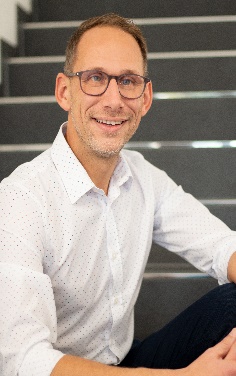 
Michael Bleicher 
Geschäftsführer

Fon: +49 9721 6469 422 | E-Mail: presse@bb-net.de bb-net media GmbH, Lissabonstraße 4, D-97424 Schweinfurt Die offene und transparente Kommunikationskultur von bb-net spiegelt sich auch in der Presse- und Öffentlichkeitsarbeit wider. Gerne versorgen wir auch Sie mit Informationen rund um unsere Themen. Spannende Geschichten, neueste Bildformate und unseren Presseverteiler finden Sie unter: presse.bb-net.de BILDMATERIALPRESSEKONTAKT